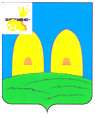 АДМИНИСТРАЦИЯОСТЕРСКОГО СЕЛЬСКОГО ПОСЕЛЕНИЯРОСЛАВЛЬСКОГО РАЙОНА СМОЛЕНСКОЙ ОБЛАСТИП О С Т А Н О В Л Е Н И Еот 18.05.2020    №99О внесении изменений в Порядок формированияи ведения  реестра  мест  (площадок) накопления твердых  коммунальных  отходов  на территорииОстерского  сельского  поселения Рославльскогорайона Смоленской области         В целях привидения в соответствие с требованиями Постановления Правительства Российской Федерации от 31.08.2018 №1039 «Об утверждении Правил благоустройства мест (площадок) накопления твердых коммунальных отходов и ведения их реестра»,Администрация Остерского сельскогопоселения Рославльского районаСмоленской областип о с т а н о в л я е т:      1. Внести в Порядок формирования и ведения реестра мест (площадок) накопления твердых коммунальных отходов на территории Остерского сельского поселения Рославльского района Смоленской области, утвержденный постановлением Администрации Остерского сельского поселения Рославльского района Смоленской области от 20.02.2020 №67,  следующие изменения:- пункты 3, 4  признать утратившими силу;- пункт 5 изложить в следующей редакции:       «5. В случае если место (площадка) накопления твердых коммунальных отходов создано Администрацией Остерского сельского поселения Рославльского района Смоленской области (за исключением установленных законодательством Российской Федерации случаев, когда такая обязанность лежит на других лицах) в соответствии с  Порядком создания мест (площадок) накопления твердых коммунальных отходов на территории Остерского сельского поселения Рославльского района Смоленской области, сведения о таком месте (площадке) накопления твердых коммунальных отходов подлежат включению  в Реестр в срок не позднее 3 рабочих дней со дня принятия решения о его создании.» .       2.Настоящее постановление подлежит размещению на официальном сайте Администрации Остерского сельского поселения Рославльского района Смоленской области в информационно-телекоммуникационной сети «Интернет».       3.Контроль за исполнением настоящего постановления оставляю за собой.Глава муниципального образованияОстерского сельского поселенияРославльского района Смоленской области                                           С.Г.Ананченков